ДЕПАРТАМЕНТ ОБРАЗОВАНИЯ АДМИНИСТРАЦИИ ГОРОДА ЛИПЕЦКАМУНИЦИПАЛЬНОЕ БЮДЖЕТНОЕ ОБЩЕОБРАЗОВАТЕЛЬНОЕ УЧРЕЖДЕНИЕ  № 32 Г. ЛИПЕЦКАРАБОЧАЯ ПРОГРАММА ВОСПИТАНИЯ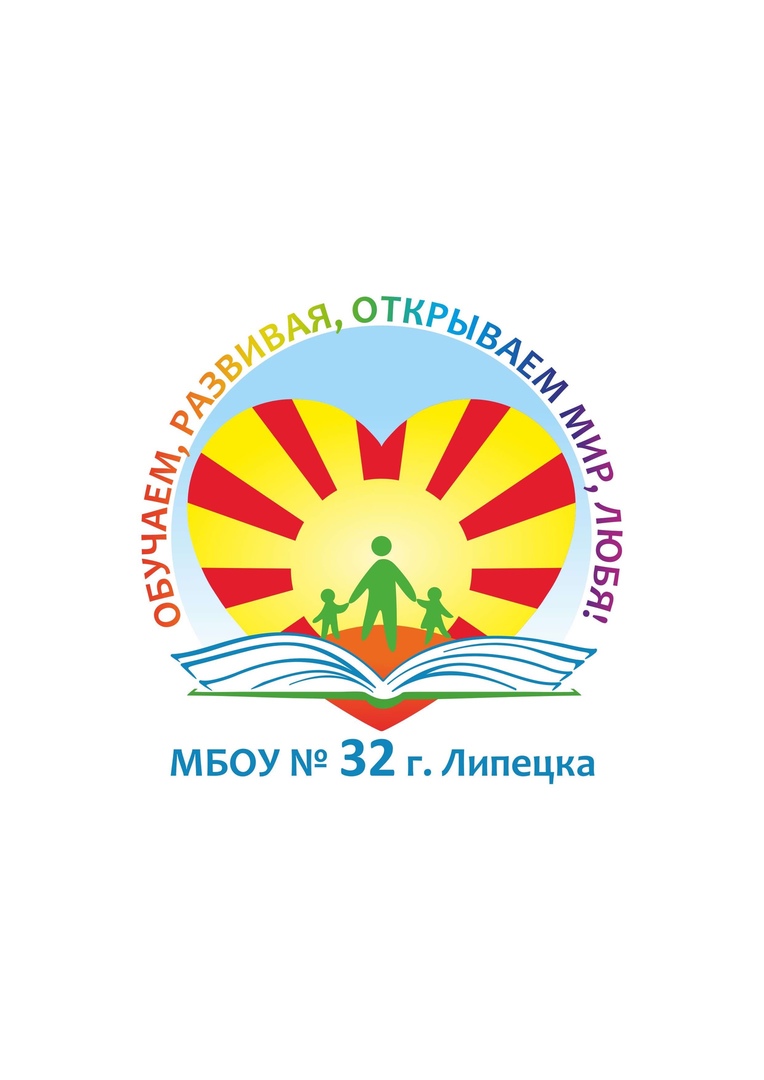 Липецк, 2021 ОСОБЕННОСТИ ОРГАНИЗУЕМОГО ВОСПИТАТЕЛЬНОГО ПРОЦЕССА  В МБОУ №32 г. ЛИПЕЦКАМБОУ №32 г. Липецка находится в центре города. В непосредственной близости находится Областная детская библиотека,  Центр молодежного чтения ГБУК «Липецкая областная универсальная научная библиотека», Никольский Храм, Центральный стадион «Металлург». В шаговой доступности от школы расположен Липецкий Театр драмы имени Л.Н. Толстого, Пушкинский сквер и Нижний парк, зоопарк. Таким образом, местонахождение школы дает возможность активно использовать социальное окружение в целях воспитания учащихся и организации их досуга.В МБОУ № 32 г. Липецка реализуются адаптированные основные общеобразовательные согласно ФГОС ОВЗ ОУ. Наши ученики – дети с особенностями и эта особенность часто является причиной общественного отторжения. Но интеллектуальные несовершенства отнюдь  не умаляют их способность любить, сопереживать, творить и действовать на пользу обществу, Эти дети особенно нуждаются в помощи и поддержке взрослых, в сочувствии, в участии и достойных условиях жизни и развития. Им нужно вовремя помочь адаптироваться в сложном мире и найти в нем свое место. Именно в этом и заключается миссия педагогов нашей школы.Процесс воспитания в образовательной организации основывается на следующих принципах взаимодействия педагогов и школьников: - неукоснительного соблюдения законности и прав семьи и ребенка, соблюдения конфиденциальности информации о ребенке и семье, приоритета безопасности ребенка при нахождении в образовательной организации; - психологической комфортности каждого участника образовательного процесса, без чего невозможно конструктивное взаимодействие школьников и педагогов; - реализации процесса воспитания через совместную деятельность детей и взрослых, которая объединяет детей,  их родителей и педагогов яркими и содержательными событиями, общими позитивными эмоциями и доверительными отношениями друг к другу; - системности, педагогической целесообразности воспитательной деятельности как условие ее эффективности. Одним из особенностей организации воспитательного процесса в школе  является понимание того, что отклонения в развитии учащихся с ОВЗ, поддаются исправлению, коррекции. Знание их позволяет выделить общепедагогические и коррекционные задачи воспитания, решаемые в органическом единстве. В этом состоит первая особенность воспитания детейВторой особенностью воспитания детей является опора на потенциальные возможности ребенка, на его здоровые силы, вера в его потенциал.Третьей особенностью воспитания детей является его практическая направленность, широкое использование разнообразных видов деятельности.Четвертой особенностью воспитания детей является учет индивидуальных особенностей каждого ребенка. Знание причин, вызывающих те или иные особенности поведения или характера ребенка, помогает выбрать средства и методы воспитания каждого.Таким образом, воспитание учащихся нашей школы опирается не только на общие закономерности, но и на знание их индивидуальных и психофизических особенностей развития.Специфика воспитательного процесса в школе для обучающихся с интеллектуальными нарушениями заключается:- в осуществлении комплексных динамических коррекционно-развивающих мер;- в преодолении затруднений социальной адаптации детей с особыми образовательными потребностями; формировании у них коммуникативных навыков; их трудовому, эстетическому, физическому воспитанию;- в социальной реабилитации детей, подготовке их к жизни в обществе;- в целенаправленном вовлечении семьи в этот процесс.Одним из главных условий воспитания детей с интеллектуальными нарушениями является создание такой образовательной среды, которая не только сохраняет, но и укрепляет их здоровье, подстраиваясь под особенности развития и возможности каждого обучающегося.В школе создаются оптимальные условия для воспитания и коррекции детей с интеллектуальными нарушениями, способствующие не только максимальному овладению знаниями, но и формированию жизненных компетенций.В основу организации воспитательного процесса положен принцип личностно-ориентированного и деятельностного подхода, включающего ребенка в учебную, здоровьесберегающую, социально-общественную, трудовую и досуговую среду.Компоненты воспитательной работы реализуются через проведение воспитательских занятий, классных часов, ключевых школьных дел, занятия кружков и секций, совместные мероприятия с родителями.Воспитательная работа в школе ведется по 4 направлениям:- нравственному;- общекультурному;- социальному;- спортивно-оздоровительному.В процессе воспитания осуществляется социальное взаимодействие со следующими организациями:-  Областной краеведческий музей;- Историко-культурный музей, филиал Липецкого музея народного и декоративно-прикладного искусства;-  Областная детская библиотека,;- Центр молодежного чтения ГБУК «Липецкая областная универсальная научная библиотека»;-  арт-галерея «Буксир»;- Центральный стадион «Металлург»;- Липецкий Театр драмы имени Л.Н. Толстого;- Липецкий государственный театр кукол;- Нижний парк, - зоопарк.Девиз педагогов нашей школы: «Обучаем, развивая, открываем мир, любя!» Любовь, терпение – ключевые качества специалистов, работающих с детьми с ОВЗ, вера в его потенциал и положительный результат совместных усилий  в преодолении недуга - основа успешной воспитательной работы по развитию и воспитанию особенного ребенка. ЦЕЛИ,  ЗАДАЧИ И НАПРАВЛЕНИЯ ВОСПИТАТЕЛЬНОЙ РАБОТЫ ШКОЛЫФедеральный закон от 31 июля 2020 г. N 304-ФЗ «О внесении изменений в Федеральный закон "Об образовании в Российской Федерации" по вопросам воспитания обучающихся» дает следующую характеристику процесса воспитания:«ВОСПИТАНИЕ - деятельность, направленная на развитие личности, создание условий для самоопределения и социализации обучающихся на основе социокультурных, духовно-нравственных ценностей и принятых в российском обществе правил и норм поведения в интересах человека, семьи, общества и государства, формирование у обучающихся чувства патриотизма, гражданственности, уважения к памяти защитников Отечества и подвигам Героев Отечества, закону и правопорядку, человеку труда и старшему поколению, взаимного уважения, бережного отношения к культурному наследию и традициям многонационального народа Российской Федерации, природе и окружающей среде» Современный национальный идеал личности, воспитанной в новой российской общеобразовательной школе, – это высоконравственный, творческий, компетентный гражданин России, принимающий судьбу Отечества как свою личную, осознающей ответственность за настоящее и будущее своей страны, укорененный в духовных и культурных традициях российского народа. Исходя из этого воспитательного идеала, а также основываясь на базовых для нашего общества ценностях (таких как семья, труд, отечество, природа, мир, знания, культура, здоровье, человек) формулируется общая цель воспитания в общеобразовательной организации – личностное развитие школьников, проявляющееся: 1) в усвоении ими знаний основных норм, которые общество выработало на основе этих ценностей (то есть, в усвоении ими социально значимых знаний); 2) в развитии их позитивных отношений к этим общественным ценностям (то есть в развитии их социально значимых отношений); 3) в приобретении ими соответствующего этим ценностям опыта поведения, опыта применения сформированных знаний и отношений на практике (то есть в приобретении ими опыта осуществления социально значимых дел).Цель воспитательной работы МБОУ №32 г. Липецка - создание условий для формирования, становления и развития личности воспитанника с ограниченными возможностями здоровья, умеющей полноценно жить и работать в современных социально-экономических условиях. Данная цель ориентирует педагогов не на обеспечение соответствия личности ребенка единому стандарту, а на обеспечение позитивной динамики развития его личности. В связи с этим важно сочетание усилий педагога по развитию личности ребенка и усилий самого ребенка по своему саморазвитию. Их сотрудничество, партнерские отношения являются важным фактором успеха в достижении целиКонкретизация общей цели воспитания применительно к возрастным особенностям школьников позволяет выделить в ней следующие целевые приоритеты:В 1-4 классе таким целевым приоритетом является создание благоприятных условий для усвоения школьниками социально значимых знаний – знаний основных норм и традиций того общества, в котором они живут. Выделение данного приоритета связано с особенностями детей младшего школьного возраста: с их потребностью самоутвердиться в своем новом социальном статусе - статусе школьника, то есть научиться соответствовать предъявляемым к носителям данного статуса нормам и принятым традициям поведения. Такого рода нормы и традиции задаются в школе педагогами и воспринимаются детьми именно как нормы и традиции поведения школьника. Знание их станет базой для развития социально значимых отношений школьников и накопления ими опыта осуществления социально значимых дел и в дальнейшем  К наиболее важным из них относятся следующие: - быть любящим, послушным и отзывчивым сыном (дочерью), братом (сестрой), внуком (внучкой); уважать старших и заботиться о младших членах семьи; выполнять посильную для ребёнка домашнюю работу, помогая старшим; - быть трудолюбивым, следуя принципу «делу — время, потехе — час» как в учебных занятиях, так и в домашних делах, доводить начатое дело до конца; - знать и любить свою Родину – свой родной дом, двор, улицу, город, село, свою страну; - беречь и охранять природу (ухаживать за комнатными растениями в классе или дома, заботиться о своих домашних питомцах и, по возможности, о бездомных животных в своем дворе; подкармливать птиц в морозные зимы; не засорять бытовым мусором улицы, леса, водоёмы); - проявлять миролюбие — не затевать конфликтов и стремиться решать спорные вопросы, не прибегая к силе; - стремиться узнавать что-то новое, проявлять любознательность, ценить знания; - быть вежливым и опрятным, скромным и приветливым; - соблюдать правила личной гигиены, режим дня, вести здоровый образ жизни; - уметь сопереживать, проявлять сострадание к попавшим в беду; стремиться устанавливать хорошие отношения с другими людьми; уметь прощать обиды, защищать слабых, по мере возможности помогать нуждающимся в этом людям; уважительно относиться к людям иной национальной или религиозной принадлежности, иного имущественного положения, людям с ограниченными возможностями здоровья; - быть уверенным в себе, открытым и общительным, не стесняться быть в чём-то непохожим на других ребят; уметь ставить перед собой цели и проявлять инициативу, отстаивать своё мнение. Знание младшим школьником данных социальных норм и традиций, понимание важности следования им имеет особое значение для ребенка этого возраста, поскольку облегчает его вхождение в широкий социальный мир, в открывающуюся ему систему общественных отношений. В воспитании  обучающихся 5-7 класса таким приоритетом является создание благоприятных условий для развития социально значимых отношений школьников, и, прежде всего, ценностных отношений: - к семье как главной опоре в жизни человека и источнику его счастья; - к труду как основному способу достижения жизненного благополучия человека, залогу его успешного профессионального самоопределения и ощущения уверенности в завтрашнем дне; - к своему Отечеству, своей малой и большой Родине как месту, в котором человек вырос и познал первые радости и неудачи, которая завещана ему предками и которую нужно оберегать; - к природе как источнику жизни на Земле, основе самого ее существования, нуждающейся в защите и постоянном внимании со стороны человека; - к миру как главному принципу человеческого общежития, условию крепкой дружбы, налаживания отношений с людьми  и создания благоприятного микроклимата в своей собственной семье; - к знаниям как интеллектуальному ресурсу, обеспечивающему будущее человека, как результату кропотливого, но увлекательного учебного труда; - к культуре как духовному богатству общества и важному условию ощущения человеком полноты проживаемой жизни, которое дают ему чтение, музыка, искусство, театр, творческое самовыражение; - к здоровью как залогу долгой и активной жизни человека, его хорошего настроения и оптимистичного взгляда на мир; - к окружающим людям как безусловной и абсолютной ценности, как равноправным социальным партнерам, с которыми необходимо выстраивать доброжелательные и взаимоподдерживающие отношения, дающие человеку радость общения и позволяющие избегать чувства одиночества; - к самим себе как хозяевам своей судьбы, самоопределяющимся и самореализующимся личностям, отвечающим за свое собственное будущее. Данный ценностный аспект человеческой жизни чрезвычайно важен для личностного развития школьника, так как именно ценности во многом определяют его жизненные цели, его поступки, его повседневную жизнь. В воспитании детей 8-9 классов таким приоритетом является создание благоприятных условий для приобретения школьниками опыта осуществления социально значимых дел. Выделение данного приоритета связано с особенностями школьников этого возраста: с их потребностью в жизненном самоопределении, в выборе дальнейшего жизненного пути, который открывается перед ними на пороге самостоятельной взрослой жизни. Сделать правильный выбор выпускникам поможет имеющийся у них реальный практический опыт, который они могут приобрести в школе:- опыт дел, направленных на заботу о своей семье, родных и близких; - трудовой опыт; - опыт дел, направленных на пользу своему родному городу,- опыт природоохранных дел; - опыт разрешения возникающих конфликтных ситуаций в школе, дома или на улице; - опыт самостоятельного приобретения новых знаний, - опыт творческого самовыражения;- опыт ведения здорового образа жизни и заботы о здоровье других людей; - опыт оказания помощи окружающим, заботы о малышах или пожилых людях, - опыт социально приемлемого самовыражения и самореализации. Выделение в общей цели воспитания целевых приоритетов, связанных с возрастными особенностями воспитанников, не означает игнорирования других составляющих общей цели воспитания. Приоритет — это то, чему педагогам, работающим со школьниками конкретной возрастной категории, предстоит уделять первостепенное, но не единственное внимание. Добросовестная работа педагогов, направленная на достижение поставленной цели, позволит ребенку получить необходимые социальные навыки, которые помогут ему лучше ориентироваться в сложном мире человеческих взаимоотношений, эффективнее налаживать коммуникацию с окружающими, увереннее себя чувствовать во взаимодействии с ними, продуктивнее сотрудничать с людьми разных возрастов и разного социального положения, смелее искать и находить выходы из трудных жизненных ситуаций, осмысленнее выбирать свой жизненный путь.Достижению поставленной цели воспитания школьников будет способствовать решение следующих основных задач :реализовывать воспитательные возможности общешкольных ключевых дел, поддерживать традиции их коллективного планирования, организации, проведения и анализа в школьном сообществе;реализовывать потенциал классного руководства в воспитании школьников, поддерживать активное участие классных сообществ в жизни школы;использовать в воспитании детей возможности школьного урока, поддерживать использование на уроках интерактивных форм занятий с учащимися; вовлекать школьников в кружки, секции и иные объединения, работающие по школьным программам внеурочной деятельности, реализовывать их воспитательные возможности; помочь детям с ОВЗ адаптироваться в социальной среде, научить устанавливать межличностные отношения, корректно вести себя в обществе, усваивать правильные  модели поведения. организовать работу с семьями школьников, их родителями или законными представителями, направленную на совместное решение проблем личностного развития детей. организовывать для школьников экскурсии, экспедиции, походы и реализовывать их воспитательный потенциал; организовывать профориентационную работу со школьниками;развивать предметно-эстетическую среду школы и реализовывать ее воспитательные возможности;организовать работу школьных медиа, реализовывать их воспитательный потенциал; Планомерная реализация поставленных задач позволит организовать в школе интересную и событийно насыщенную жизнь детей и педагогов, что станет эффективным способом профилактики асоциального поведения школьников.ВИДЫ, ФОРМЫ И СОДЕРЖАНИЕ ВОСПИТАТЕЛЬНОЙ РАБОТЫ В ШКОЛЕВоспитательная работа по оказанию помощи детям в их развитии и саморазвитии в МБОУ №32 г. Липецка  включает в себя следующие модули:Модуль «Ключевые школьные дела»Данный модуль школьной программы воспитания раскрывает комплексный подход к воспитательной работе в школе и направлен на решение следующих воспитательных задач: - реализация воспитательных возможностей общешкольных ключевых дел, - поддержка традиций, их коллективного планирования, организации, проведения и анализа в школьном сообществе.Содержание ключевых школьных дел охватывает все наиболее важные направления воспитательной деятельности, направленные на формирование гармоничной развитой,  социальноадаптированной личности. Одним из важнейших направлений воспитательной работы в школе является создание системы ключевых общешкольных дел, обеспечивающих включенность в них большого числа детей и взрослых, способствуют интенсификации их общения, активность и ответственность за происходящее в школе и окружающем мире.Реализация ежегодных ключевых дел способствует укреплению связей и сотрудничество всех сторон воспитательного процесса: учащихся, учителей и родителей (законных представителей). 	Модуль «Ключевые школьные дела» реализуется в следующих видах и формах воспитательной деятельности.Реализация ежегодных ключевых дел способствует укреплению связей и сотрудничество всех сторон воспитательного процесса: учащихся, учителей и родителей (законных представителей). Модуль «Классное руководство»Осуществляя классное руководство, педагог организует работу с классом; индивидуальную работу с учащимися класса; работу с учителями- предметниками; работу с родителями (законными представителями). Перед ним стоит задача реализовать потенциал классного руководства в воспитании школьников и поддерживать активное участие классных сообществ в жизни школы.Главное предназначение классного руководителя - создать условия для становления личности ребёнка, входящего в современный мир, воспитать человека, способного достойно занять своё место в жизни.Модуль «Школьный урок»Воспитание –	многогранный психоэмоциональный процесс, который включает трудовое, физическое, умственное, нравственное, эстетическое воспитание. Оно не будет целостным, если на личность не будет воздействовать весь социум, главную роль в котором играет школа.Школьный урок выполняет свою роль ключевого воспитательного элемента, когда каждый день становится для школьника шагом вперед в познании жизни, в обретении опыта, проживании отношений к явлениям жизни.Одна из актуальных задач, стоящих перед школой – соединение обучения и воспитания в единый целенаправленный  воспитательный процесс, формирующий гармонически развитую личность, готовую к дальнейшему самостоятельному саморазвитию и воспитанию соответствующие эталонам общества.Задача педагогов-предметников заключается в реализации воспитательного потенциала школьного урока, в использовании на уроках интерактивных форм занятий с учащимися.Грамотно построенный урок является основой систематической воспитательной работы в школе, а конструирование воспитательного процесса только за счет внеклассной деятельности подобно строительству дома без фундамента.Урок для школьника, не просто форма организации, а часть жизни ученика и продолжение этой жизни, и, прежде всего, общение. Задача учителя - сделать так, чтобы каждый урок стал полноценным общением, продуманным взаимодействием, направленным на формирование отношений учителя и учеников и каждого из них  друг с другом.Любой урок как звено системы обучения содержит следующие группы возможностей:Воспитательные возможности организации урока (независимо от учебного предмета и темы конкретного урока).Реализация школьными педагогами воспитательного потенциала урока независимо от учебного предмета и темы конкретного урока предполагает следующее: установление доверительных отношений между учителем и его учениками, способствующих позитивному восприятию учащимися требований и просьб учителя, привлечению их внимания к обсуждаемой на уроке информации, активизации их познавательной деятельности;  побуждение школьников соблюдать на уроке общепринятые нормы поведения, правила общения со старшими (учителями) и сверстниками (школьниками), принципы учебной дисциплины и самоорганизации;  привлечение внимания школьников к ценностному аспекту изучаемых на уроках явлений, организация их работы с получаемой на уроке социально значимой информацией – инициирование ее обсуждения, высказывания учащимися своего мнения по ее поводу, выработки своего к ней отношения;  использование воспитательных возможностей содержания учебного предмета через демонстрацию детям примеров ответственного, гражданского поведения, проявления человеколюбия и добросердечности, через подбор соответствующих текстов для чтения, задач для решения, проблемных ситуаций для обсуждения в классе;  применение на уроке интерактивных форм работы учащихся, стимулирующих познавательную мотивацию школьников; театрализацию материала; дискуссий, которые дают учащимся возможность приобрести опыт ведения конструктивного диалога; групповой работы или работы в парах, которые учат школьников командной работе и взаимодействию с другими детьми;  включение в урок игровых процедур, которые помогают поддержать мотивацию детей к получению знаний, налаживанию позитивных межличностных отношений в классе, помогают установлению доброжелательной атмосферы во время урока. 2) Воспитательные возможности, обусловленные спецификой учебного предмета. Для экологического воспитания больше возможностей имеется при изучении предметов «Живой мир», «Естествознания»,  чем при изучении «Чтения»; «Истории», которые более способствуют эстетическому, духовно-нравственному и патриотическому воспитанию.3) Воспитательные возможности содержания образования на уроке, которые зависят от темы данного урока, его образовательных и развивающих целей и задач.Уроки специфической тематики (Уроки Мужества, Доброты, Толерантности, уроки, посвященные памятным датам русской истории и т.д.) имеют строго определенную направленность и, соответственно, больший воспитательный потенциал.Модуль «Курсы внеурочной деятельности»Сегодня для образовательных учреждений на первое место выходит вопрос организации внеурочной деятельности. Учащиеся должны быть вовлечены в творческие занятия, спортивные мероприятия, в ходе которых они научатся изобретать, понимать и осваивать новое, быть открытыми и способными выражать собственные мысли, уметь принимать решения и помогать друг другу, формулировать интересы и осознавать возможности.Таким образом, реализация модуля «Внеурочная деятельность» решает важнейшую задачу - вовлечение школьников в кружки, секции и иные объединения, работающие по школьным программам внеурочной деятельности, реализовывать их воспитательные возможности.Внеурочная работа в школе ориентирована на создание условий для неформального общения ребят одного класса или учебной параллели, имеет выраженную воспитательную и социально-педагогическую направленность. В процессе многоплановой внеурочной работы можно обеспечить развитие общекультурных интересов школьников, способствовать решению задач нравственного воспитания. Внеурочная деятельность в МБОУ № 32 г. Липецка направлена на коррекцию всех компонентов психофизического, интеллектуального, личностного развития обучающихся с умственной отсталостью (интеллектуальными нарушениями) с учетом их возрастных и индивидуальных особенностей; на нравственное, социальное,  спортивно-оздоровительное  и  общекультурное развитие личностиЦелью внеурочной деятельности в МБОУ № 32 г. Липецка является создание условий и  воспитывающей среды для всестороннего развития и  достижения обучающимися с умственной отсталостью (интеллектуальными нарушениями) необходимого социального опыта для жизни в современном обществе, обеспечивающих развитие социальных, интеллектуальных интересов учащихся в свободное время.В МБОУ № 32 г. Липецка создана оптиматизационная модель организации внеурочной деятельности обучающихся с умственной отсталостью (интеллектуальными нарушениями), на основе оптимизации всех внутренних ресурсов образовательной организации. В ее реализации принимают участие все педагогические работники образовательной организации: учителя, педагог-психолог, учитель-дефектолог, учитель-логопед, социальный педагог, воспитатель. Направления и виды внеурочной деятельности определены  МБОУ № 32 г. Липецка в  соответствии  с   адаптированной основной образовательной программой начального общего образования школы для обучающихся с ОВЗ и адаптированной основной образовательной программой для учащихся с умственной отсталостью (интеллектуальными нарушениями). .Внеурочная деятельность в 2020-2021 году организуется по следующим направлениям:  нравственное; общекультурное;социальное;спортивно-оздоровительное;Внеурочная деятельность осуществляется в следующих формах:  -     экскурсии (в том числе и виртуальные); -     конкурсы; -     беседы, тренинги; -     викторины, игры; -  совместная организация деятельности обучающихся со сверстниками, педагогами, родителями (праздники, концерты, спектакли, фестивали и др.) Программа внеурочной деятельности МБОУ №32 г. Липецка предусматривает реализацию следующих рабочих программ, рассмотренных на Педагогическом совете и утвержденных приказом директора: Модуль «Самоуправление»Ученическое самоуправление – форма участия обучающихся в соуправлении (самоуправлении) в общеобразовательном учреждении, предполагающее решение вопросов при организации учебно-воспитательного процесса совместно с педагогическим коллективом и администрацией учреждения. Это режим протекания совместной и самостоятельной жизни, в которой каждый ученик может определить своё место и реализовать свои способности и возможности. Для детей с ОВЗ, имеющих определенные трудности в общении с окружающими людьми,  особенности здоровья и восприятия, такая форма организации детей, как ученическое  самоуправление, носит особый характер. Самоуправление в коррекционной школе  направлено на то, чтобы помочь детям приблизится к социальной среде, адаптироваться, научить устанавливать межличностные отношения, корректно вести себя в обществе, усваивать правильные  модели поведения. Самоуправление в коррекционной школе – управление самим собою, знание и строгое исполнение своих обязанностей. В МБОУ №32 г.Липецка ученическое самоуправление предусматривает вовлечение ученического актива 6-9 классов во все школьные мероприятия. Ученическое самоуправление направлено на формирование у школьников отношений товарищеской взаимозависимости и организаторских качеств, приобщение каждого школьника к организации своей жизни и деятельности в школе, самовоспитанию, воспитанию чувства ответственности, осознания того, что у каждого участника образовательного процесса есть свои обязательства  и долг перед товарищами. Смысл ученического самоуправления заключается не в том, чтобы одни дети управляли другими, а в том, чтобы обучить всех детей основам демократических отношений в обществе, умению управлять собой, своей жизнью в коллективе. Ученическое самоуправление предполагает обязательное взаимодействие детей и педагогов. Дети с особенностями в развитии нуждаются в помощи взрослого, особенно, если у них есть проблемы в межличностных взаимоотношениях. Именно педагог, обладающий большим жизненным опытом и психологическими знаниями, может вовремя предотвратить конфликт в коллективе, направить детскую деятельность в нужное русло, помочь ребёнку в решении его проблем, желании самоутвердиться.Цель организации самоуправления в МБОУ №32 г. Липецка - формирование нравственной, творческой, активной личности на основе приобщения к ценностям человеческого общения, содружества учителей и учеников.Задачи:организация групповой, коллективной и индивидуальной деятельности, вовлекающей школьника в общественные отношения;организация деятельности учащихся как основы для социальной адаптации, творческого развития каждого ребенка.Актуальность внедрения такого типа школьного самоуправления  заключается в том, что учащиеся, имеющие особенности психофизического развития учатся принимать самостоятельные решения,  объяснять мнение других, искать контр-примеры, давать объективную оценку происходящего, что положительно влияет на развитие  личности в целом. Реализация школьного самоуправления, а также контроль за его осуществлением проходит под строгим внутренним согласованием и контролем со стороны ответственных за каждое направление педагогов. В соответствии с системой воспитывающей деятельности, определяются и приоритетные направления школьного самоуправления в школе.Система развития школьного самоуправления является важной частью функционирования школы в вопросе социальной адаптации и коррекции личности с интеллектуальной недостаточностью. Формирование ответственности, морально-нравственных норм и желание взаимодействовать с окружающими увеличивает шанс ребенка с проблемами в развитии занять свою социальную нишу и стать достойным гражданином своей страны, отвечающем социальному заказу.Модуль «Работа с родителями»Работа с родителями или законными представителями школьников проводится с целью привлечения их к совместной работе в свете требований ФГОС и обеспечивается установлением партнёрских отношений с семьёй каждого воспитанника. Реализация этого модуля решает задачу организации работы с семьями школьников, их родителями или законными представителями, направленную на совместное решение проблем личностного развития детей. Работа с родителями или законными представителями школьников обеспечивает формирование и развитие психолого-педагогической компетентности родительской общественности посредством различных форм просвещения и консультирования.Приоритетная форма организации работы с родителями – вовлечение родителей в событийное пространство школьной жизни через совместную деятельность родителей и обучающихся.  Работа с родителями учащихся или их законными представителями в школе проводится в следующих видах и формах:Модуль «Экскурсии и походы»Экскурсии и походы помогают школьнику расширить свой кругозор, получить новые знания об окружающей его социальной, культурной, природной среде, научиться уважительно и бережно относиться к ней, приобрести важный опыт социально одобряемого поведения в различных внешкольных ситуациях. На экскурсиях и в походах создаются благоприятные условия для воспитания у подростков самостоятельности и ответственности, формирования у них навыков самообслуживания. преодоления их инфантильных и эгоистических наклонностей, обучения рациональному использованию своего времени, сил, имущества. Задача педагогов - организовывать для школьников экскурсии, экспедиции, походы и реализовывать их воспитательный потенциал.Экскурсионная деятельность в школе осуществляется в следующих видах и формах: Модуль «Профориентация»Организация профориентационной работы – является одной из важнейших воспитательных задач нашей школы, и ее решение служит основой успешной социализации детей с ОВЗ. Совместная деятельность педагогов и школьников по данному направлению включает в себя профессиональное просвещение школьников; диагностику и консультирование по проблемам профориентации, организацию профессиональных проб школьников. Задача совместной деятельности педагога и ребенка – подготовить школьника к осознанному выбору своей будущей профессиональной деятельности, сориентироваться в мире современных профессий, учитывая потребности территории в кадрах и востребованность профессий в современном мире. Создавая профориентационно значимые проблемные ситуации, формирующие готовность школьника к выбору, педагог актуализирует его профессиональное самоопределение, позитивный взгляд на труд в постиндустриальном мире, охватывая не только профессиональную, но и внепрофессиональную составляющие такой деятельности.Эта работа осуществляется через следующие виды и формы воспитательной работы:Модуль «Организация предметно-эстетической среды»Окружающая ребенка предметно-эстетическая среда школы, при условии ее грамотной организации, обогащает внутренний мир ученика, способствует формированию у него чувства вкуса и стиля, создает атмосферу психологического комфорта, поднимает настроение, предупреждает стрессовые ситуации, способствует позитивному восприятию ребенком школы. Именно поэтому организации предметно-эстетической среды уделяется в школе большое внимание, учитывая ее огромный воспитательный потенциал.Воспитывающее влияние на ребенка осуществляется через такие формы работы с предметно-эстетической средой школы как: оформление интерьера школьных помещений (вестибюля, коридоров, рекреаций, лестничных пролетов и т.п.) и их периодическая переориентация; благоустройство классных кабинетов, осуществляемое классными руководителями вместе с обучающимися, проявляющее фантазию и творческие способности учащихся, создающее повод для длительного общения педагогов с детьми. размещение на стенах школы регулярно сменяемых экспозиций: творческих работ школьников, позволяющих им реализовать свой творческий потенциал, а также знакомящих их с работами друг друга; картин определенного художественного стиля, знакомящего школьников с разнообразием эстетического осмысления мира; фотоотчетов об интересных событиях, происходящих в школе (проведенных ключевых делах, интересных экскурсиях, походах, встречах с интересными людьми и т.п.); Основные виды и формы реализации данного модуля в МБОУ №32 г. Липецка:Модуль «Школьные медиа»	Цель школьных медиа – развитие коммуникативной культуры школьников, формирование навыков общения и сотрудничества, поддержка творческой самореализации учащихся. Задача педагогического коллектива – организовать работы школьных СМИ и в полной мере использовать их воспитательный потенциал.Воспитательный потенциал школьных медиа реализуется следующих формах: -  ведение официального сайта школы: https://sc-32.ru/;- ведение официальной страницы школы  в ВКонтакте:  https://vk.com/32lipetsk;- ведение официальной страницы школы в Инстаграмм: https://www.instagram.com/sc32_lipetsk/ Ежегодно в школе выходит литературно-методический альманах «Прогулка по радуге», где публикуются творческие работы педагогов, учащихся, их родителей (законных представителей).Содержание воспитания детей предполагает органическую связь всех направлений работы (модулей).  Такой комплексный подход к решению всех аспектов воспитательной работы дает желаемый результат: подготовку детей в ОВЗ к самостоятельной жизни и труду, их социальной  адаптацииСамоанализ результатов реализации программы воспитанияКритерием, на основе которого осуществляется данный анализ, является динамика личностного развития школьников каждого класса. Осуществляется анализ классными руководителями совместно с заместителем директора по воспитательной работе с последующим обсуждением его результатов на заседании методического объединения классных руководителей или педагогическом совете школы.Способом получения информации о результатах воспитания, социализации и саморазвития школьников является педагогическое наблюдение. Внимание педагогов сосредотачивается на следующих вопросах: какие прежде существовавшие проблемы личностного развития школьников удалось решить за минувший учебный год; какие проблемы решить не удалось и почему; какие новые проблемы появились, над чем далее предстоит работать педагогическому коллективу.Самоанализ организуемой в школе воспитательной работы проводится с целью выявления основных проблем школьного воспитания и последующего их решения. Целью воспитания в программе воспитания школы является личностное развитие ребенка, поэтому для понимания эффективности воспитательной работы в школе необходим анализ достижения этой цели. Известно, что личностное развитие ребёнка происходит не только в процессе воспитания, но и в ходе стихийной социализации, и в ходе его саморазвития. Поэтому предметом самоанализа должны стать результаты воспитания, социализации и саморазвития школьников в целом. Анализ этих результатов важен для того, чтобы  было понятно, над какими проблемами личностного развития детей необходимо работать педагогическому коллективу школы.Основными принципами, на основе которых осуществляется самоанализ воспитательной работы в школе, являются:- принцип гуманистической направленности осуществляемого анализа, ориентирующий экспертов на уважительное отношение как к воспитанникам, так и к педагогам, реализующим воспитательный процесс; - принцип приоритета анализа сущностных сторон воспитания, ориентирующий экспертов на изучение не количественных его показателей, а качественных – таких как содержание и разнообразие деятельности, характер общения и отношений между школьниками и педагогами;  - принцип развивающего характера осуществляемого анализа, ориентирующий экспертов на использование его результатов для совершенствования воспитательной деятельности педагогов: грамотной постановки ими цели и задач воспитания, умелого планирования своей воспитательной работы, адекватного подбора видов, форм и содержания их совместной с детьми деятельности;- принцип разделенной ответственности за результаты личностного развития школьников, ориентирующий экспертов на понимание того, что личностное развитие школьников – это результат как социального воспитания (в котором школа участвует наряду с другими социальными институтами), так и стихийной социализации и саморазвития детей.Изучение эффективности воспитательной работы школы проводится по четырем направлениям: - работа учащихся, - классных руководителей, - совместная деятельность учеников и учителей- работа администрации школы. 5.1.. Анализ воспитания, социализации и саморазвития школьниковКлассные руководители, социальный педагогу и педагоги-психологи проводят  анализ личностных результатов методом включенного педагогического наблюдения за школьниками. Для этого  используется метод экспертных оценок, беседы с учащимися и анализ творческих работ,  портфолио достижений и т. д. Отслеживается динамика личностного развития учащихся как отдельного класса, так и всех учащихся в школе на основе качественных и количественных показателей самоанализа. Таблица 1. Критерии и показатели для проведения анализа результатов воспитания, социализации и саморазвития школьников5.2. Анализ качества воспитательной работы классных руководителейВ анализе качества воспитательной работы классных руководителей оценивается работа учителей по качеству ведения документации и отчетности, по работе с учащимися на классных часах. Рассчитывается процент учащихся, задействованных во внеурочной деятельности. Анализируется, как проведена работа с учащимися группы риска. Отдельно рассматривается работа классных руководителей с родителями: вовлеченность, сотрудничество, уровень доверия.Таблица 2. Критерии и показатели для проведения анализа качества воспитательной работы классных руководителей5.3. Анализ совместной деятельности детей и взрослых в школе Совместная работа учителей и школьников оценивается  по участию школьников в общешкольных мероприятиях и конкурсах. Рассчитывается процент школьников, посещающих  кружки. Составляется список, мероприятий, проведенных  учителем  с классом.Таблица 3. Критерии и показатели для проведения анализа общего состояния организуемой в школе совместной деятельности детей и взрослых в школе5.4. Анализ эффективности управления административной командой воспитательным процессомСамоанализ работы административного аппарата проводит директор школы с целью получения информации об уровне эффективности  планирования  администрацией воспитательного процесса. Анализируется  удовлетворенность школьниками и родителями, положительный образ школы в СМИ. Подводятся  итоги самоанализа по четырем направлениям. Выявляется, над какими проблемами необходимо организовать воспитательную работу в новом учебном году. На основе выводов готовится  проект управленческих решений с конкретными рекомендациями.Таблица 4. Критерии и показатели для проведения анализа эффективности управления административной командой воспитательным процессомПо каждому показателю из таблиц проведите качественный анализ по балльной системе:3 балла – показатель выражен на высоком уровне;2 балла – показатель выражен частично, на оптимальном уровне;1 балл – показатель выражен на критическом уровне, проявлен слабо;0 баллов – показатель не выражен.Принята на заседаниипедагогического  советаот  «___» ____________2021 г.Протокол № ______________УтверждаюДиректор  МБОУ № 32 г. Липецка_______ /Л.Н. Бельских/Приказ от  « ___»_________2021 г. №____ №Виды и форма воспитательной работы модуля «Ключевые школьные дела»СодержаниеIНа внешкольном уровне:На внешкольном уровне:Участие в различных социальных проектах  (благотворительной, экологической, патриотической, трудовой направленности).и акциях различного уровня и различной направленностиФормирование активной жизненной позиции, приобретение социального опыта, осознание своей роли в жизни обществаIIНа школьном уровнеНа школьном уровнеТоржественные линейки, посвященные памятным событиям истории или школы; в котором участвуют все классыТоржественные линейки, посвященные памятным событиям истории или школы; в котором участвуют все классыТоржественные линейки, посвященные памятным событиям истории или школы; в котором участвуют все классы1День ЗнанийТоржественная линейка «Здравствуй, школа!»Формирование мотивации к учебе, сплочение классных коллективов, формирование уважительного отношения к школьным традициям2Торжественная линейка, посвященная окончанию учебного годаЦеремония награждения (по итогам года) школьников и педагогов за активное участие в жизни школы, защиту чести школы в конкурсах, соревнованиях, значительный вклад в развитие школы. Поощрение социальной активности детей, развитие позитивных межличностных отношений между педагогами и воспитанниками, формированию чувства доверия и уважения друг к другу. Общешкольные праздники – ежегодно проводимые творческие (театрализованные, музыкальные) дела,  связанные со значимыми для детей и педагогов знаменательными датами и в которых участвуют все классы школыОбщешкольные праздники – ежегодно проводимые творческие (театрализованные, музыкальные) дела,  связанные со значимыми для детей и педагогов знаменательными датами и в которых участвуют все классы школыОбщешкольные праздники – ежегодно проводимые творческие (театрализованные, музыкальные) дела,  связанные со значимыми для детей и педагогов знаменательными датами и в которых участвуют все классы школы4Международный день учителяПраздничные мероприятия ко Дню учителя. Формирование уважения к учителям, педагогическому труду, развитие творческих способностей обучающихся,развитие позитивных межличностных отношений между педагогами и воспитанниками, формированию чувства доверия и уважения друг к другу6День матери в РоссииПраздничное мероприятие, посвященное Дню материФормирование семейных ценностей, воспитание чувства благодарности близким за заботу, бережного отношения к ним8Праздничные мероприятия, посвященные встрече Нового года;- Мастерские Деда Мороза и Снегурочки;-Оформление классов и школы к празднованию Нового года. - Новогодние ёлкиРазвитие творческого потенциала учащихся9День защитника ОтечестваСпортивно-патриотическое мероприятие “Вперед, мальчишки!”, посвященное Дню защитника ОтечестваФормирование дисциплины, чувства патриотизма. умения работать в команде, физическое развитие учащихся10Международный женский деньМероприятия, посвященный Международному женскому дню 8 Марта:- праздничный концерт;- творческая мастерская «Подарок маме»Развитие творческого потенциала учащихся, культуры поведения, бережного отношения к близким11День Победы советского народа в Великой Отечественной войне 1941-1945 годовПраздничный концерт, посвященный Дню Великой Победы Формирование патриотизма, гордости за героическое прошлое своей страны, уважительное отношение к памяти героев, развитие творческого потенциала учащихся12Праздник «Последний звонок» для выпускников основной школы.Формирование чувства ответственности, благодарности школе, учителям, развитие творческого потенциала учащихся13Праздник «Прощай, начальная школа!».Формирование чувства ответственности, благодарности школе, учителям, развитие творческого потенциала учащихсяКоллективная работа классов по оформлению общешкольных выставок, стендов, инсталляцийКоллективная работа классов по оформлению общешкольных выставок, стендов, инсталляцийКоллективная работа классов по оформлению общешкольных выставок, стендов, инсталляций14День народного единстваВыставка стенгазет и плакатов «Народы России», посвященный Дню народного единства.Воспитание у учащихся патриотизма, уважения к истории и традициям нашей Родины, гражданственности, развитию у школьников мировоззренческих убеждений на основе осмысления ими исторически сложившихся культурных, религиозных, этно-национальных традиций, нравственных и социальных установок.15День полного освобождения ЛенинградаКоллективное оформление школьного стенда, посвященного дню Дню полного освобождения Ленинграда от фашистской блокады.Формирование патриотизма, уважения к родной истории, уважения к памяти героев  Тематические недели и декадыТематические недели и декадыТематические недели и декады1Неделя безопасности дорожного движенияФормирование навыков безопасного поведения2Профориентационная неделяФормирование представления о рынке труда 3Декада правовых знанийФормирование культуры правового поведениЕдиные классные чвсыЕдиные классные чвсыЕдиные классные чвсы1«День солидарности в борьбе с терроризмом»Формирование обучающимися ценности человеческой жизни, свободы, равноправия и достоинства людей, опыта гуманных, уважительных отношений с окружающими2«Международный день школьных библиотек»Знакомство учащихся с историей праздника; воспитание к нему интерес к детской литературе; развитие любви к чтению; развитиеь коммуникативных навыков учащихся3«День народного единства»Воспитание российской гражданской идентичности: патриотизма, уважения к Отечеству, прошлому и настоящему многонационального народа России; изучение истории своего народа; воспитание чувства ответственности, долга перед Родиной, уважения к государственным праздникам России.4«Всемирный день борьбы со СПИДом»Формирование у учащихся убеждения в том, что соблюдение здорового образа жизни - самая эффективная профилактика ВИЧ – инфекции.5«День Конституции Российской Федерации»Воспитание у детей уважительное отношение к государственным символам России, Конституции - основному закону страны, расширение представления учащихся о родной стране: современной государственной символике, о преемственности в ней.6«День воссоединения Крыма и России»Воспитание интереса к изучению прошлого своей Родины, чувства уважения к истории России, гордость за свою страну и её народ. видеоролик "Крым и Россия".7«Космос – это мы»Знакомство с биографией первого космонавта Ю.А. Гагарина, воспитание патриотизма, чувства гордости за достижения советской науки, воспитание воли к победе на исторических примерах.8«Международный день семьи»Воспитание чувства любви и уважения к родителям, гордости за свою семью, формирование  у детей представления о семье; обогащение детско-родительских отношений опытом совместной творческой деятельности, развитие коммуникативных умений, доброты и взаимоотношения в семье.9«День государственного флага России»Формирование  чувства  патриотизма  и  гражданственности  через осознание значения государственных символов России, расширение  представление учащихся о понятии  «флаг»;  знакомство с историей Государственного флага России, воспитание чувства гордости за свою страну.IIIНа индивидуальном уровнеНа индивидуальном уровне1Вовлечение максимального количества детей в ключевые дела школы в одной из возможных для них ролей: исполнителей, ведущих, декораторов, ответственных за приглашение и встречу гостей и т.п.)Вовлечение максимального количества детей в ключевые дела школы в одной из возможных для них ролей: исполнителей, ведущих, декораторов, ответственных за приглашение и встречу гостей и т.п.)2Индивидуальная помощь ребенку (при необходимости) в освоении навыков подготовки, проведения и анализа ключевых дел;Индивидуальная помощь ребенку (при необходимости) в освоении навыков подготовки, проведения и анализа ключевых дел;3Наблюдение за поведением ребенка в ситуациях подготовки, проведения и анализа ключевых дел, за его отношениями со сверстниками, старшими и младшими школьниками, с педагогами и другими взрослымиНаблюдение за поведением ребенка в ситуациях подготовки, проведения и анализа ключевых дел, за его отношениями со сверстниками, старшими и младшими школьниками, с педагогами и другими взрослыми.4При необходимости коррекция поведения ребенка через частные беседы с ним, через включение его в совместную работу с другими детьмиПри необходимости коррекция поведения ребенка через частные беседы с ним, через включение его в совместную работу с другими детьми№Виды и формы воспитательной деятельности модуля «Классное руководство»Виды и формы воспитательной деятельности модуля «Классное руководство»I.Работа с классным коллективомРабота с классным коллективом1Инициирование и поддержка участия класса в общешкольных ключевых делах, оказание необходимой помощи детям в их подготовке и проведении;Инициирование и поддержка участия класса в общешкольных ключевых делах, оказание необходимой помощи детям в их подготовке и проведении;2Организация интересных и полезных для личностного развития ребенка совместных дел с учащимися вверенного ему класса (спортивно-оздоровительной, нравственной, общекультурной, социальной, творческой, профориентационной направленности), позволяющие с одной стороны, – вовлечь в них детей с самыми разными потребностями и тем самым дать им возможность самореализоваться в них, а с другой, – установить и упрочить доверительные отношения с учащимися класса, стать для них значимым взрослым, задающим образцы поведения в обществе. Организация интересных и полезных для личностного развития ребенка совместных дел с учащимися вверенного ему класса (спортивно-оздоровительной, нравственной, общекультурной, социальной, творческой, профориентационной направленности), позволяющие с одной стороны, – вовлечь в них детей с самыми разными потребностями и тем самым дать им возможность самореализоваться в них, а с другой, – установить и упрочить доверительные отношения с учащимися класса, стать для них значимым взрослым, задающим образцы поведения в обществе. 3Проведение классных часов как часов плодотворного и доверительного общения педагога и школьников, основанных на принципах уважительного отношения к личности ребенка, поддержки активной позиции каждого ребенка в беседе, предоставления школьникам возможности обсуждения и принятия решений по обсуждаемой проблеме, создания благоприятной среды для общения. Проведение классных часов как часов плодотворного и доверительного общения педагога и школьников, основанных на принципах уважительного отношения к личности ребенка, поддержки активной позиции каждого ребенка в беседе, предоставления школьникам возможности обсуждения и принятия решений по обсуждаемой проблеме, создания благоприятной среды для общения. 4Сплочение классного коллектива через игры и тренинги; походы и экскурсии, празднование в классе дней рождения детей, включающие в себя подготовленные детьми поздравления, сюрпризы, творческие подарки и розыгрыши; регулярные внутриклассные «огоньки» и вечера, дающие каждому школьнику возможность рефлексии собственного участия в жизни класса. Сплочение классного коллектива через игры и тренинги; походы и экскурсии, празднование в классе дней рождения детей, включающие в себя подготовленные детьми поздравления, сюрпризы, творческие подарки и розыгрыши; регулярные внутриклассные «огоньки» и вечера, дающие каждому школьнику возможность рефлексии собственного участия в жизни класса. 5Выработка совместно со школьниками законов класса, помогающих детям освоить нормы и правила общения, которым они должны следовать в школе. Выработка совместно со школьниками законов класса, помогающих детям освоить нормы и правила общения, которым они должны следовать в школе. II.Индивидуальная работа с учащимисяИндивидуальная работа с учащимися1Изучение особенностей личностного развития учащихся класса через наблюдение за поведением школьников в их повседневной жизни, в специально создаваемых педагогических ситуациях, в играх, погружающих ребенка в мир человеческих отношений, в организуемых педагогом беседах по тем или иным нравственным проблемам; результаты наблюдения сверяются с результатами бесед классного руководителя с родителями школьников, с преподающими в его классе учителями, а также (при необходимости) – со школьным психологом. Изучение особенностей личностного развития учащихся класса через наблюдение за поведением школьников в их повседневной жизни, в специально создаваемых педагогических ситуациях, в играх, погружающих ребенка в мир человеческих отношений, в организуемых педагогом беседах по тем или иным нравственным проблемам; результаты наблюдения сверяются с результатами бесед классного руководителя с родителями школьников, с преподающими в его классе учителями, а также (при необходимости) – со школьным психологом. 2Поддержка ребенка в решении важных для него жизненных проблем (налаживание взаимоотношений с одноклассниками или учителями, выбор профессии, вуза и дальнейшего трудоустройства, успеваемость и т.п.), когда каждая проблема трансформируется классным руководителем в задачу для школьника, которую они совместно стараются решить. Поддержка ребенка в решении важных для него жизненных проблем (налаживание взаимоотношений с одноклассниками или учителями, выбор профессии, вуза и дальнейшего трудоустройства, успеваемость и т.п.), когда каждая проблема трансформируется классным руководителем в задачу для школьника, которую они совместно стараются решить. 3Коррекция поведения ребенка через частные беседы с ним, его родителями или законными представителями, с другими учащимися класса; через включение в проводимые школьным психологом тренинги общения;Коррекция поведения ребенка через частные беседы с ним, его родителями или законными представителями, с другими учащимися класса; через включение в проводимые школьным психологом тренинги общения;4Контроль за успеваемостью учащихся класса. Работа со слабоуспевающими детьми и учащимися, испытывающими трудности по отдельным предметамКонтроль за успеваемостью учащихся класса. Работа со слабоуспевающими детьми и учащимися, испытывающими трудности по отдельным предметамIII.Работа с учителями, преподающими в классеРабота с учителями, преподающими в классе1Регулярные консультации классного руководителя с учителями-предметниками, направленные на формирование единства мнений и требований педагогов по ключевым вопросам воспитания, на предупреждение и разрешение конфликтов между учителями и учащимися; Регулярные консультации классного руководителя с учителями-предметниками, направленные на формирование единства мнений и требований педагогов по ключевым вопросам воспитания, на предупреждение и разрешение конфликтов между учителями и учащимися; 2Привлечение учителей к участию воклассных делах, дающих педагогам возможность лучше узнавать и понимать своих учеников, увидев их в иной, отличной от учебной, обстановке; Привлечение учителей к участию воклассных делах, дающих педагогам возможность лучше узнавать и понимать своих учеников, увидев их в иной, отличной от учебной, обстановке; 3Ведение индивидуальных бесед с учащимися и их родителями, работа с педагогом- психологомВедение индивидуальных бесед с учащимися и их родителями, работа с педагогом- психологом4Привлечение учителей к участию в родительских собраниях класса для объединения усилий в деле обучения и воспитания детей. Привлечение учителей к участию в родительских собраниях класса для объединения усилий в деле обучения и воспитания детей. 5Посещение учебных занятий в своем классеПосещение учебных занятий в своем классе6Контроль досуга детей. Вовлечение детей в кружковую работу, наделение общественными поручениями в классе, делегирование отдельныхпорученийКонтроль досуга детей. Вовлечение детей в кружковую работу, наделение общественными поручениями в классе, делегирование отдельныхпоручений7Работа с обучающимися, состоящими на различных видах учёта,в группе риска, оказавшимися в трудной жизненной ситуацииРабота с обучающимися, состоящими на различных видах учёта,в группе риска, оказавшимися в трудной жизненной ситуацииIV.Работа с родителями и законными представителями обучающегосяРабота с родителями и законными представителями обучающегося1Регулярное информирование родителей о школьных успехах и проблемах их детей, о жизни класса в целом; Регулярное информирование родителей о школьных успехах и проблемах их детей, о жизни класса в целом; 2Помощь родителям школьников или их законным представителям в регулировании отношений между ними, администрацией школы и учителями-предметниками; Помощь родителям школьников или их законным представителям в регулировании отношений между ними, администрацией школы и учителями-предметниками; 3Организация родительских собраний, происходящих в режиме обсуждения наиболее острых проблем обучения и воспитания школьников; Организация родительских собраний, происходящих в режиме обсуждения наиболее острых проблем обучения и воспитания школьников; 4Создание и организация работы родительских комитетов классов, участвующих в управлении образовательной организацией и решении вопросов воспитания и обучения их детей;Создание и организация работы родительских комитетов классов, участвующих в управлении образовательной организацией и решении вопросов воспитания и обучения их детей;5Привлечение членов семей школьников к организации и проведению дел класса; Привлечение членов семей школьников к организации и проведению дел класса; 6Организация на базе класса семейных праздников, конкурсов, соревнований, направленных на сплочение семьи и школы.Организация на базе класса семейных праздников, конкурсов, соревнований, направленных на сплочение семьи и школы.V.Организация совместных интересных и полезных дел для личностного развития ребёнкаОрганизация совместных интересных и полезных дел для личностного развития ребёнкаФормы воспитательной работыСодержание1Классные часы  различной тематики и направленностиФормирование  общекультурных ценностей и социальных норм поведения2Беседы и часы общения различной тематики и направленностиФормирование  общекультурных ценностей и социальных норм поведения3Классные тематические праздникиФормирование  общекультурных ценностей и социальных норм поведения4Инструктажи, беседы и тренинги по безопасному поведению, ТБ, ПДД и правилам поведения в общественных местахФормирование навыков безопасного поведения в различных ситуациях и повышение культуры поведения5Организация коллективной деятельности классного коллектива. Оформление классных стендов, классного уголка, тематических выставок Формирование умения работы в команде6Онлайн экскурсии и онлайн путешествияФормированние представления об окружающем мире7Просмотр видеофильмов различной воспитательной тематикиФормирование общекультурных ценностей8Литературные минутки. Чтение и обсуждение литературных произведений Формирование нравственных навыков и мотивации к чтению9Мастерская подарков. Изготовление подарков к празднику Формирование эстетического вкуса и воспитание внимательного отношения к близким10Спортивные игры и соревнованияРазвитие физической культуры 11Экскурсии и походы в организации культуры городаРазвитие культуры поведения в общественных местах. Формирование общекультурных ценностей12Акция «Чисто класс!»  Наведение порядка в классе Формирование трудовых навыков. 13Музыкальный час Разучивание детских песен к праздникам. Развитие творческого потенциала обучающихся.14Организация участия обучающихся в конкурсах, проектах и акциях различной направленности и различного уровняФормирование общекультурных ценностей№Направление развития личностиПрограмма внеурочной деятельностиКласс1Нравственное«Азбука нравственности»1-42Общекультурное«Волшебная шкатулка» 1-42Общекультурное«Юный липчанин»1-42Общекультурное«Мой край родной!»5-93Спортивно-оздоровительное«В здоровом теле – здоровый дух»1-43Спортивно-оздоровительное«Здоровье, бодрость, красота»5-94Социальное«Ты гражданином быть обязан!»5-94Социальное«Робототехника»5-9№Направление самоуправленияЦельСодержаниеКуратор1Дисциплина и порядокФормирование умения  контролировать выполнение графика дежурства Контроль соблюдения графика дежурства в классе и столовойКлассный руководитель1Дисциплина и порядокФормирование умения контролировать свое поведение и поведение на перемене своих товарищейКонтроль за соблюдением учащимися правил поведения на перемене (дежурство)Классный руководитель2Культурно-массовая деятельностьУчастие в организации классных и общешкольных мероприятий.Участие в проведение массовых праздников, организация поздравлений  одноклассников с  днем рождения .Педагог-организатор3Спортивно-оздоровительная деятельностьАктивное включение учащихся в процесс формирования культуры здорового образа жизниПомощь педагогам  в организации и судействе и проведении классных и общешкольных спортивных соревнований Классный руководитель, учитель физкультуры4Санитарно-гигиеническая деятельностьФормирование санитарно-гигиенической культурыДежурство в столовой. Участие  в рейдах проверки внешнего вида учащихся. Контроль за мытьём рук, дежурством в столовой во время приёма пищи и после.Заместитель директора, классные руководители5Благотворительная деятельностьФормирование эмпатии, чувства сострадания и готовности оказать посильную помощь нуждающимсяПомощь педагогам в организации участия в в акциях и  проектах различного уровня и различной направленностиЗаместитель директора, классные руководители№Виды и форма воспитательной работы модуля «Работа с родителями»Содержание1Вовлечение родителей (законных представителей) в событийное пространство школьной жизни через совместную деятельность родителей и обучающихся.Укрепление связки «Семья-школа», сплочение педагогического, детского и родительского коллективов2Родительские собрания (в том числе  проводимые онлайн)- общешкольные,- организационные;- тематические;- итоговые; - комбинированные, - совместно с учителями-предметниками, - совместно с детьмиУкрепление связки Семья-школа, сплочение родительского коллектива, обсуждения проблем обучения и воспитания школьников3Создание и организация работы родительских комитетов классовВовлечение родителей (законных представителей) в активное участие в жизни класса4Советы профилактикиПрофилактика беспризорности и асоциального поведения детейУкрепление сотрудничества педагогического коллектива с семьями обучающихся5Педагогический консилиумПрофилактика беспризорности и асоциального поведения детейУкрепление сотрудничества педагогического коллектива с семьями обучающихся6Консультационные и профилактические беседы с родителями (законными представителями) обучающихся группы рискаПрофилактика беспризорности и асоциального поведения детейУкрепление сотрудничества педагогического коллектива с семьями обучающихся7Обследования жилищных условий обучающихся группы рискаКонтроль за соблюдением родителями (законными представителями) обучающихся из группы риска своих обязанностей по воспитанию детей  8Индивидуальное консультирование родителей (законных представителей) специалистами:- педагогами,-  психологами, - социальным педагогом, Координация воспитательных усилий специалистов и родителей (законных представителей)Повышения педагогической компетенции родителей (законных представителей)9Привлечение родителей (законных представителей) к подготовке и проведению общешкольных и внутриклассных мероприятий воспитательной направленностиУкрепление связки Семья-школа, сплочение родительского коллектива10Участие родителей (законных представителей) в заседаниях Советов профилактики, собираемых в случае возникновения конфликтных ситуаций и асоциального поведения обучающихсяРешение острых проблем, связанных с обучением и воспитанием обучающихся группы риска11Информационное оповещение через школьный сайт, классные группы в соцсетяхИнформирование родителей о событиях в классе и школеЗДВР№Виды и форма воспитательной работы модуля «Экскурсии и походы»СодержаниеСодержание1Прогулки по Липецку (пешие и виртуальные) Расширение кругозора, формирования любви к родному городуРасширение кругозора, формирования любви к родному городу2Походы в Областной кукольный театр;Формирование культуры поведения и развитие нравственных качествФормирование культуры поведения и развитие нравственных качеств3Поход в кинотеатрФормирование культуры поведения и развитие нравственных качествФормирование культуры поведения и развитие нравственных качеств4Посещение музеев городаРасширение кругозора, формирования любви к родному городуРасширение кругозора, формирования любви к родному городу5Экскурсия в зоопаркФормирование любви и бережного отношения ко всему живомуФормирование любви и бережного отношения ко всему живому6Посещение парков городаФормирование любви и бережного отношения к природе Липецкого краяФормирование любви и бережного отношения к природе Липецкого края7Посещение городских библиотекРасширение кругозора, формирование мотивации к чтениюРасширение кругозора, формирование мотивации к чтению8Виртуальные экскурсии по природным заповедникам Липецкой областиФормирование любви и бережного отношения к природе Липецкого краяФормирование любви и бережного отношения к природе Липецкого края9Виртуальные экскурсии по памятным местам Липецкой областиФормирование любви и бережного отношения к культурному наследию Липецкого краяФормирование любви и бережного отношения к культурному наследию Липецкого края10Посещение арт-галерей и арт-объектовПосещение арт-галерей и арт-объектовРасширение кругозора  учащихся№Виды и форма воспитательной работы модуля «Профориентация»Содержание1Часы общения и классные часы профориентационной направленностиПодготовка школьника к осознанному планированию и реализации своего профессионального будущего2Профориентационной неделя «Настройся на будущее» (профориентационные игры, квесты, викторины)Формирование у учащихся  профессионального самоопределения3Выставка работ учащихся  «Моя будущая профессия».Развитие творческого потенциала учащихся и формирование у них профессионального самоопределения4Родительские собрания на профориентационную темуУкрепление взаимодействия с семьей учащихся в вопросе выбора их профессионального будущего 5Встречи  обучающихся 9-х классов с с представителями СУЗ г. ЛипецкаФормирование у учащихся  мотивации к профессиональному самоопределению6Встречи с представителями разных рабочих профессийФормирование у учащихся  мотивации к профессиональному самоопределению7Экскурсии в различные организации и  предприятия города Формирование начальных представлений о существующих профессиях и условиях работы людей, представляющих эти профессии;8Совместное с педагогами изучение интернет ресурсов, посвященных выбору профессийФормирование у учащихся  профессионального самоопределения9Школьные трудовые десантыФормирование  ответственного отношения к труду10Диагностика и консультирование по проблемам профориентацииФормирование у учащихся  профессионального самоопределения№Виды и форма воспитательной работы модуля «Создание предметно-эстетической среды»СодержаниеОформление интерьера школьных помещений и их периодическая переориентация (стенды, плакаты, инсталляции)Оформление интерьера школьных помещений и их периодическая переориентация (стенды, плакаты, инсталляции)Оформление интерьера школьных помещений и их периодическая переориентация (стенды, плакаты, инсталляции)1Оформление стенда, посвященного городской воспитательной акцииАкцентирование внимания школьников на мероприятиях, проводимых в рамках городской воспитательной акции 2Выставка стенгазет и плакатов «Народы России», посвященный Дню народного единства.Воспитание у учащихся патриотизма, уважения к истории и традициям нашей Родины, гражданственности, развитию у школьников мировоззренческих убеждений на основе осмысления ими исторически сложившихся культурных, религиозных, этно-национальных традиций, нравственных и социальных установок.4Оформление школы к празднованию Нового года.Реализация творческого потенциала обучающихся, знакомство с традициями празднования Нового года5Коллективное оформление школьного стенда, посвященного Дню полного освобождения Ленинграда от фашистской блокадыФормирование патриотизма, уважения к родной истории, уважения к памяти героев  6Выставка арт-объектов, посвященных Дню Великой Победы в Великой Отечественной войнеФормирование чувства патриотизма, уважение к героическому прошлому нашей родины и памяти героев Размещение на стенах и в школьных помещениях сменяемых экспозицийРазмещение на стенах и в школьных помещениях сменяемых экспозицийРазмещение на стенах и в школьных помещениях сменяемых экспозиций1Тематические выставки рисунков  обучающихся:- «Здравствуй, школа», - «Безопасное колесо», - «Спасибо вам, учителя!», - «Мамочка моя», - «Мое Отечество», - «Космос – это мы!», - «Профессия моих родителей»,- «Моя будущая профессия»Реализация творческого потенциала обучающихся, знакомство их с работами друг друга Формирование эстетического вкуса, развитие творческого потенциала обучающихся, воспитание патриотизма, гордости за достижения соотечественников, уважения к труду, формирование основ безопасного поведения, формирование профориентационного самоопределения, положительного и уважительного отношения к школе и ее традициям, бережного отношения к близким. знакомящего школьников с разнообразием эстетического осмысления мираБлагоустройство классных кабинетов, осуществляемое классными руководителями вместе с обучающимисяБлагоустройство классных кабинетов, осуществляемое классными руководителями вместе с обучающимисяБлагоустройство классных кабинетов, осуществляемое классными руководителями вместе с обучающимися1Оформление классного пространства фото, стенгазет  о проведения классных  событий - праздников, -торжественных линеек, - выставок, - оформление классных помещений к классным мероприятиям:- оформление  классных помещений к Новому году;- оформление классных уголков и тематических стендов.Проявление фантазии и творческих способностей учащихся, создание повода для длительного общения педагогов с детьми.Акцентирование внимания школьников на важных событиях класса, формирование эстетического вкуса№Виды и форма воспитательной работы модуля «Школьные медиа»Содержание1Размещение информации о наиболее ярких школьных событиях - на официальном сайте школы, - на официальной странице школы в ВКонтакте, - на официальной странице школы в Инстаграм. Освещение жизни класса и наиболее ярких воспитательных событий2Размещение информации в инфокиоске Освещение жизни класса и наиболее ярких воспитательных событий3Выпуск ежегодного литературно-методического альманаха «Прогулка по радуге»Освещение жизни класса и наиболее ярких воспитательных событийКритерииПоказателиБаллДинамика личностного развития школьников каждого класса  в соответствии с ФГОС - Уровень развития способности к самостоятельному смыслообразованию и нравственного самоконтроля. Динамика личностного развития школьников каждого класса  в соответствии с ФГОС - Наличие знаний о нормах поведения человека в обществе, присутствие самоуважения, уважения к другим и жизненного оптимизмаДинамика личностного развития школьников каждого класса  в соответствии с ФГОС - Уровень сформированности у школьников общей -культуры поведения и общения, наличие позитивного опыта поликультурного и межэтнического общенияДинамика личностного развития школьников каждого класса  в соответствии с ФГОС – Ведение школьниками здорового образа жизни и бережное отношение к окружающей среде Динамика личностного развития школьников каждого класса  в соответствии с ФГОС – Сформированность у обучающихся российской гражданской идентичности, положительного отношения к школе, городу, родному краю, к общечеловеческим и традиционным российским ценностям; патриотизм и готовность к ответственной социальной активностиДинамика личностного развития школьников каждого класса  в соответствии с ФГОС – Функциональная грамотность школьников, готовность к осмысленному профессиональному выбору, уважение к труду. У младших школьников читательская грамотность и сформированность учебной деятельностиБ. Динамика личностного развития школьников «группы риска» и актуальное состояние факторов риска дальнейшей дезадаптации– Наличие положительных социально адаптированных друзей среди сверстников Б. Динамика личностного развития школьников «группы риска» и актуальное состояние факторов риска дальнейшей дезадаптации– Успешность в усвоении школьной программы: посещаемость, успеваемость, дисциплинаБ. Динамика личностного развития школьников «группы риска» и актуальное состояние факторов риска дальнейшей дезадаптации– Наличие уважения и доверия к заинтересованному взрослому: родителю, родственнику, учителю, наставнику. Принимает помощьБ. Динамика личностного развития школьников «группы риска» и актуальное состояние факторов риска дальнейшей дезадаптации– Организованный досуг: внеурочная занятость, допобразование, трудоустройство, иноеБ. Динамика личностного развития школьников «группы риска» и актуальное состояние факторов риска дальнейшей дезадаптации– Отсутствие употребления ПАВ, компьютерной зависимостиБ. Динамика личностного развития школьников «группы риска» и актуальное состояние факторов риска дальнейшей дезадаптации– Отсутствие нарушений дисциплины, инцидентов, повторных правонарушенийБ. Динамика личностного развития школьников «группы риска» и актуальное состояние факторов риска дальнейшей дезадаптации– Положительная самооценка, переносимость неудач и трудностей, нет вспышек гнева, агрессии или самообвиненияБ. Динамика личностного развития школьников «группы риска» и актуальное состояние факторов риска дальнейшей дезадаптации– Наличие реалистичных планов на будущее, социально приемлемых жизненных установок, отсутствие романтизации асоциальной жизниКритерииПоказателиБаллА. Наличие документации классного руководителя – Систематичность заполнения документации: планирования, краткого анализа воспитательных мероприятий за полугодие или учебный год, отражение индивидуальной работы с группой риска  А. Наличие документации классного руководителя – Своевременность отчетностиА. Наличие документации классного руководителя – Работа родительского комитета, ведение протоколов родительских собранийА. Наличие документации классного руководителя – Учет и контроль посещаемости, заболеваемости, успеваемости, питания школьниковА. Наличие документации классного руководителя – Ведение инструктажей безопасности: перед каникулами, перед школьными выездами в походы, поездками, экскурсиямиБ. Организация воспитательного процесса в классе– Качество проведения классных мероприятий, классных часов и качество координации внеурочной деятельности Б. Организация воспитательного процесса в классе– Качество профилактической работы с детьми «группы риска», в том числе со слабоуспевающими, с детьми из социально незащищенных и социально опасных семей, с детьми, временно находящимися в конфликте со сверстниками, педагогами, родителямиБ. Организация воспитательного процесса в классе– Наличие самоуправления в классеБ. Организация воспитательного процесса в классе– Контроль внешнего вида обучающихся: дресс-код, прически и т. д.Б. Организация воспитательного процесса в классе– Участие класса в общешкольных делахБ. Организация воспитательного процесса в классе– % занятости обучающихся во внеурочной занятости, в том числе во время каникулБ. Организация воспитательного процесса в классе– % занятости обучающихся в кружках дополнительного образования в школе и учреждениях города с использованием системы ПФДОБ. Организация воспитательного процесса в классе– % обучающихся, занятых в различных акциях разного уровняБ. Организация воспитательного процесса в классе– Участие обучающихся в  конкурсахБ. Организация воспитательного процесса в классе– Количество и качество проведения экскурсий, выходовБ. Организация воспитательного процесса в классе– Наличие классного уголка с актуальной информацией, постоянный обмен информацией с родителями и обучающимисяВ. Работа с родителями– Регулярное проведение родительских собраний, один раз в четверть. Обсуждение актуальных для класса воспитательных тем с родителямиВ. Работа с родителями– Сотрудничество с родительским комитетом классаВ. Работа с родителями– Привлечение родителей к решению воспитательных вопросов, вовлечение родителей в участие во внеурочной деятельности детейВ. Работа с родителями– Высокий уровень удовлетворенности родителей работой школы, работой классного руководителяКритерииПоказателиБаллА. Наличие в школе событийно насыщенной и личностно развивающей совместной деятельности детей и взрослых – % занятости обучающихся во внеурочной занятости, в том числе во время каникул А. Наличие в школе событийно насыщенной и личностно развивающей совместной деятельности детей и взрослых – % занятости обучающихся в кружках дополнительного образования в школе и учреждениях города А. Наличие в школе событийно насыщенной и личностно развивающей совместной деятельности детей и взрослых –Наличие самоуправления в классах, в школе А. Наличие в школе событийно насыщенной и личностно развивающей совместной деятельности детей и взрослых – % обучающихся, занятых различных акциях различного уровня Б. Качество общешкольных ключевых дел– Общешкольные дела и форматы внеурочной деятельности интересны большинству школьников (в %) Б. Качество общешкольных ключевых дел– В большинстве классов общешкольные дела планируются, организуются, проводятся и анализируются совместно педагогами и школьниками, с участием родителей В. Качество совместной деятельности классных руководителей и их классов– Качество проведения классных часов и внеурочной деятельности, в том числе обеспечение посещаемости и участия в мероприятияхВ. Качество совместной деятельности классных руководителей и их классов- Большинство решений, касающихся жизни класса, принимаются совместно классным руководителем и классом, у детей есть возможность проявить свою инициативуВ. Качество совместной деятельности классных руководителей и их классов– В каждом классе дети чувствуют себя свободно, отношения дружеские, доброжелательныеВ. Качество совместной деятельности классных руководителей и их классов– Классный руководитель является значимым взрослым для большинства обучающихся в классеВ. Качество совместной деятельности классных руководителей и их классов– Наличие взаимодействия школы и семей школьниковГ. Качество реализуемых курсов внеурочной деятельности– Курсы внеурочной деятельности и программы допобразования реализуются в разнообразных форматах (5–7 видов) Г. Качество реализуемых курсов внеурочной деятельности– С результатами внеурочной деятельности и дополнительного образования могут ознакомиться другие школьники и родители Г. Качество реализуемых курсов внеурочной деятельности– Участие школьников во внеурочной деятельности добровольное, у большинства отношение к участию во внеурочной деятельности положительное Г. Качество реализуемых курсов внеурочной деятельности– Занятия в рамках курсов внеурочной   деятельности интересны для школьников, школьники стремятся участвовать в этих занятияхД. Качество профориентационной работы- Профориентационная работа ориентирована на формирование у школьников трудолюбия, готовности к планированию своего жизненного пути, выбору будущей профессиональной сферы деятельности и необходимого для  этого  образованияД. Качество профориентационной работы- Профориентационной работой занимается команда педагогов с привлечением социальных партнеровД. Качество профориентационной работы- Формы профориентационной работы разнообразны, дети заинтересованы в происходящем и вовлечены в организуемую деятельностьД. Качество профориентационной работы- С результатами внеурочной деятельности детей могут познакомиться другие школьники, родители, гостиЕ. Участие школьников в организации и развитии предметно-эстетической среды школы- Пространство школы оформлено со вкусом, отражает дух школы, учитывает возрастные особенности детей, предусматривает зоны как тихого, так и активного отдыха. Время от времени происходит смена оформления школьных помещенийЕ. Участие школьников в организации и развитии предметно-эстетической среды школы- Оформление школы часто осуществляется совместнопедагогами и детьми (иногда с привлечением специалистов). В нем используются творческие работы учеников и учителей, здесь представлена актуальная жизнь школыЕ. Участие школьников в организации и развитии предметно-эстетической среды школы- Элементы оформления в привлекательных для ребят формах акцентируют внимание на важных ценностях школы, ее нормах и традицияхЖ. Качество проводимых экскурсий и походов- Экскурсии, экспедиции, походы и прочие выездные мероприятияпроводятся регулярно, формы такой деятельности разнообразны, в ней участвуют школьники разных классов, разных возрастных группЖ. Качество проводимых экскурсий и походов- Взрослые умеют заинтересовать школьников теми выездными делами, в которых они участвуютЖ. Качество проводимых экскурсий и походов- Выездные дела предваряются их совместной подготовкой, распределением между школьниками необходимых ролей (фотографа, экскурсовода и т.п.).Ж. Качество проводимых экскурсий и походов- При их проведении ребята занимают активную позицию по отношению к происходящемуЖ. Качество проводимых экскурсий и походов- По окончании дел проводится совместный анализ, а итоги представляются в творческих формахЗ. Качество работы школьных медиа (интернет-ресурсов, школьных печатных изданий и т.п.)- В содержании работы школьных медиа представлена актуальная жизнь школы, проблемы, волнующие современных детей разных возрастов.З. Качество работы школьных медиа (интернет-ресурсов, школьных печатных изданий и т.п.)- Совместное распределение обязанностей в школьных медиа осуществляется с учетом интересов и потребностей ребятЗ. Качество работы школьных медиа (интернет-ресурсов, школьных печатных изданий и т.п.)- В школьных медиа уделяется  внимание нормам культуры общения, эстетике представления материала, обращается внимание на достоверность используемых фактовИ. Качество совместной деятельности педагогов-предметников и обучающихся- Дети заинтересованы в происходящем на уроке и вовлечены в организуемую учителем деятельностьИ. Качество совместной деятельности педагогов-предметников и обучающихся- Учителя часто используют на уроке игры, дискуссии и другие парные или групповые формы работыИ. Качество совместной деятельности педагогов-предметников и обучающихся- Уроки не только дают детям знания, но и побуждают их задуматься о ценностях, нравственных вопросах, жизненных проблемах.И. Качество совместной деятельности педагогов-предметников и обучающихся– Большинство обучающихся успевают по предмету, положительно относятся к уроку по тому или иному предметуК. Качество взаимодействия школы и семей школьников- Большинство родителей поддерживает участие ребенка в школьных делах, может координировать свои планы с планами ребенка, связанными с его участием в делах школыК. Качество взаимодействия школы и семей школьников- Школе удалось наладить взаимодействие с родителями в вопросах воспитания детей (информирование, обучение, консультирование и т.п.), его формы востребованы и пользуютсядоверием со стороны родителейК. Качество взаимодействия школы и семей школьников- Педагоги организовали эффективный диалог с родителями по вопросам воспитания детей. Большая часть родителей прислушивается к мнению педагогов, считая их профессионалами своего дела, помогает и поддерживает их, выступает с инициативами в сфере воспитания детей и помогает в их реализацииК. Качество взаимодействия школы и семей школьников- Школе удалось наладить взаимодействие с родителями в вопросах профилактики асоциального поведения детей и соблюдения ими правил безопасного поведенияК. Качество взаимодействия школы и семей школьников- Обучающихся  «группы риска», имеют положительную динамику в ходе осуществляемой профилактической работы в рамках сотрудничесва педпгогов и родителей (законных представителей)К. Качество взаимодействия школы и семей школьников- Налажено взаимодействие семьи и школы в рамках проведения профилактических мероприятийКритерииПоказателиБаллА. Эффективность планирования воспитательного процесса – Смысловое единство содержания и целей АООП, Программы воспитания и рабочие программы по предметам, курсам внеурочной деятельности, кружкам дополнительного образования А. Эффективность планирования воспитательного процесса – Соответствие планирования ресурсам школы: кадровым, материально-техническим, финансовым, учебно-методическим, санитарно-гигиеническим А. Эффективность планирования воспитательного процесса – Соответствие планирования актуальному федеральному и региональному законодательству в области образованияБ. Эффективность организации и кадрового обеспечения воспитательного процесса– Качество результатов образования: успеваемость, посещаемость, снижение численности группы риска, уровень воспитанности и личностного развития обучающихся (по классам)Б. Эффективность организации и кадрового обеспечения воспитательного процесса– Сочетание соблюдения интересов детского и взрослого коллектива школы Б. Эффективность организации и кадрового обеспечения воспитательного процесса– Системность и коллегиальность в работе административной команды по реализации воспитательного процесса в школе Б. Эффективность организации и кадрового обеспечения воспитательного процесса– Кадровое обеспечение работы по реализации внеурочной деятельности по направлениям в соответствии с ФГОСВ. Эффективность мотивации воспитательной деятельности педагогов– Рациональное распределение учебной нагрузки и материального поощрения труда педагогов в соответствии с вкладом в учебно-воспитательный процесс В. Эффективность мотивации воспитательной деятельности педагогов– Наличие системы мониторинга проводимой воспитательной работы и оказания методической помощи педагогамГ. Имидж школы– Удовлетворенность большинством родителей и школьников качеством предоставляемых образовательных услуг, отсутствие жалобГ. Имидж школы– Наличие положительного образа школы, педагогов и обучающихся в СМИ, социальных сетях, на сайте школы